Faculty Senate 2021-22 Organizational Meeting 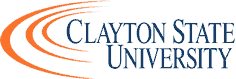 August 3, 2021 - Started at 11:00am EDT.Senators in attendance: Anthony Stinson, Augustine Ayuk, Brian Hunt, David Williams (Chair), Deborah Gritzmacher, Eric Bridges, Erin Nagel, Eugene Ngezem, Joshua Kitchens, Kendolyn Smith (Vice Chair), Larry Menter (Secretary), Laura Herndon, Mario Norman, Mark Watson, MeriBeth Stegall, Rebecca Morgan, Sharon WhiteNon-Senators in attendance: Gail BarnesThere was a quorum present.Welcome back and howya doooin’ – Changes discussed in faculty senate members.Discussion: Meeting times for 2021-22  Motion: Senate will meet 1st & 3rd Mondays, 11:20A-12:30P for 2021-22 AY – Motion duly made, seconded, and passed.Discussion: Modality of Senate meetings Motion: Senate meetings will occur in-person with optional virtual attendance through MS Teams until the issue is re-examined at a later date. Virtual attendance will be considered equivalent to in-person attendance for the purposes of assessing a quorum.  Motion duly made, seconded, and defeated.Motion: Senate will meet only electronically via MS Teams for the purposes of conducting all business until the issue is re-examined at a later date.  Motion duly made, seconded, and passed.Senate representatives for APC, FAC, SAC, and UCC were chosen:APC: Ayuk, Norman FAC: Ngezem, Menter SAC: Smith, Nagel UCC: Kitchens, Watson GAC: Stegall, Bridges Looking ahead: Faculty Senate Listening Session with Dr. Stuart (Mon-Aug-30, 10:30A-12:00P) – not an official Senate meeting.  Important to discuss our issues with Dr. Stuart.  Anything else? Dr. Stuart will not be attending all Faculty Senate meetings.  Provost will be the front line for faculty affairs.  Suggested to request that he comes at least once a month.  Will be developing.Need better A/V for University “Teams” meetings.  Changes are being made to make meeting rooms Teams ready.  Board room is an example.August 16, 2021, first official meeting.Keep your college and departments fully informed and encourage them to attend and participate in the Faculty Senate.The Chair declared the meeting adjourned at 12:07pm EDT.Minutes Recorded by Larry Menter, Secretary